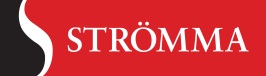 PRESSMEDDELANDE					2016-04-12_____________________________________________________________________________________________________Strömma och Almega respekterar strejken.Sjöbefälsföreningen beskyller felaktigt Strömma Turism & Sjöfart AB för att trappa upp strejken. Det är en grovt felaktig beskrivning. Strömma och Almega respekterar strejken!Sjöbefälsföreningen har tagit ut ett antal bolag som bedriver trafik med skärgårds- och sightseeingbåtar. Däribland Strömma Turism & Sjöfart samt Tema Skärgården och Tema Shipping som för Strömmas räkning driver några av rederiets fartyg.De av Sjöbefälsföreningen uttagna arbetsgivare med anknytning till Strömmas verksamhet respekterar strejken. Inga befälhavare organiserade av Sjöbefälsföreningen, tjänstgör på Strömmas fartyg under strejken. De fartyg med befälhavare som är uttagna i strejk ligger därför stilla. Strömma respekterar därmed strejken. Däremot bedrivs trafik med andra fartyg inom Strömma som inte omfattas av Sjöbefälsföreningens strejk. Bolaget har full rätt att nyttja sitt tonnage på det sätt man själv väljer så länge man inte använder befälhavare som är uttagna i strejk.- Vi avvisar därmed bestämt Sjöbefälföreningen påstående om att vi trappar upp strejken. Vi respekterar den fullt ut, säger Peter Henricson Affärsområdeschef på Strömma Turism & Sjöfart. Bolaget har både skyldighet och rättighet att minimera skadan för sin verksamhet vilket vi gör, avslutar Peter Henricson.För mer information kontakta
Peter Henricson, Affärsområdeschef Strömma Sverige, 0708-94 76 33, peter.henricson@stromma.se _____________________________________________________________________________________________________Strömma Turism & Sjöfart AB är ett av Skandinaviens största upplevelseföretag med fokus på rundturer med båt och buss samt aktiviteter i fjällen. Visionen är att skapa upplevelser som ger minnen för livet. Verksamheten bedrivs främst i Stockholm, Göteborg, Malmö, Helsingfors och Köpenhamn under kända varumärken som bland andra Strömma Kanalbolaget,Stockholm Sightseeing, Paddanbåtarna, Göta Kanalrederiet, Canal Tours, Open Top Tour och Birka Vikingastaden..Ta del av nyheter, tips och erbjudanden från Strömma genom vår sida på Facebook! 